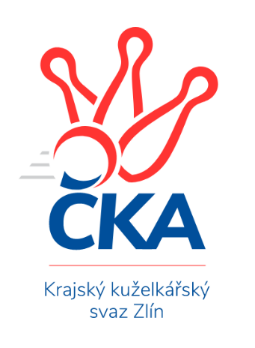 ZLÍNSKÝ KRAJSKÝ KUŽELKÁŘSKÝ SVAZ                                                                                          Zlín 29.10.2023ZPRAVODAJ ZLÍNSKÉ KRAJSKÉ SOUTĚŽE2023-20246. koloTJ Sokol Machová C	- TJ Zubří B	5:1	1547:1531	4.5:3.5	27.10.TJ Zubří C	- SC Bylnice B	1:5	1483:1693	2.0:6.0	27.10.TJ Spartak Hluk	- KC Zlín D	6:0	1458:1256	7.0:1.0	28.10.TJ Sokol Luhačovice B	- TJ Bojkovice Krons C	6:0	1835:1546	6.0:2.0	28.10.KK Camo Slavičín B	- TJ Chropyně 	6:0	1696:1517	8.0:0.0	28.10.TJ Bojkovice Krons B	- VKK Vsetín C		dohrávka		9.12.Tabulka družstev:	1.	TJ Sokol Luhačovice B	6	5	0	1	24.0 : 12.0 	32.0 : 16.0 	 1701	10	2.	TJ Bojkovice Krons B	5	4	0	1	21.0 : 9.0 	24.0 : 16.0 	 1662	8	3.	KK Camo Slavičín B	6	4	0	2	22.0 : 14.0 	30.0 : 18.0 	 1606	8	4.	VKK Vsetín C	4	3	0	1	18.0 : 6.0 	19.5 : 12.5 	 1676	6	5.	TJ Spartak Hluk	6	3	0	3	20.0 : 16.0 	25.0 : 23.0 	 1570	6	6.	SC Bylnice B	6	3	0	3	18.0 : 18.0 	22.0 : 26.0 	 1622	6	7.	TJ Chropyně	6	2	1	3	17.0 : 19.0 	23.5 : 24.5 	 1577	5	8.	TJ Sokol Machová C	6	2	1	3	14.0 : 22.0 	17.0 : 31.0 	 1587	5	9.	TJ Bojkovice Krons C	4	2	0	2	10.0 : 14.0 	16.0 : 16.0 	 1540	4	10.	TJ Zubří B	5	2	0	3	13.0 : 17.0 	19.5 : 20.5 	 1619	4	11.	KC Zlín D	6	1	0	5	11.0 : 25.0 	19.0 : 29.0 	 1475	2	12.	TJ Zubří C	6	0	2	4	10.0 : 26.0 	16.5 : 31.5 	 1489	2Program dalšího kola:7. kolo1.11.2023	st	17:00	TJ Bojkovice Krons C - VKK Vsetín C (dohrávka z 5. kola)	3.11.2023	pá	17:00	TJ Zubří B - TJ Spartak Hluk	3.11.2023	pá	17:00	VKK Vsetín C - TJ Zubří C	3.11.2023	pá	17:00	TJ Chropyně  - TJ Sokol Machová C	3.11.2023	pá	17:00	TJ Bojkovice Krons C - KK Camo Slavičín B	4.11.2023	so	10:00	KC Zlín D - TJ Bojkovice Krons B	4.11.2023	so	17:00	SC Bylnice B - TJ Sokol Luhačovice B		 TJ Sokol Machová C	1547	5:1	1531	TJ Zubří B	Václav Vlček	 	 216 	 200 		416 	 1:1 	 398 	 	197 	 201		Petr Pavlíček	Jakub Pavlištík	 	 193 	 197 		390 	 1.5:0.5 	 380 	 	183 	 197		Vladimír Adámek	Miroslav Ševeček	 	 175 	 189 		364 	 2:0 	 306 	 	146 	 160		Tomáš Černý	Gabriela Benková	 	 200 	 177 		377 	 0:2 	 447 	 	220 	 227		Václav Zemanrozhodčí:  Vedoucí družstev	 TJ Zubří C	1483	1:5	1693	SC Bylnice B	Josef Zbranek	 	 163 	 191 		354 	 0:2 	 436 	 	205 	 231		Michal Pecl	Jakub Pavlica	 	 215 	 202 		417 	 2:0 	 354 	 	181 	 173		Luděk Novák	Marek Křesťan	 	 160 	 184 		344 	 0:2 	 424 	 	219 	 205		Ladislav Strnad	Marek Diviš	 	 191 	 177 		368 	 0:2 	 479 	 	260 	 219		Ondřej Novákrozhodčí:  Vedoucí družstev	 TJ Spartak Hluk	1458	6:0	1256	KC Zlín D	Zdeněk Kočíř	 	 215 	 183 		398 	 2:0 	 317 	 	158 	 159		Karel Skoumal	Tomáš Indra	 	 181 	 176 		357 	 2:0 	 271 	 	136 	 135		Tomáš Hanáček	Ondřej Kelíšek	 	 169 	 190 		359 	 2:0 	 327 	 	164 	 163		Hana Polišenská	Miroslav Nožička	 	 192 	 152 		344 	 1:1 	 341 	 	155 	 186		Věra Skoumalovározhodčí: Kyseláková	 TJ Sokol Luhačovice B	1835	6:0	1546	TJ Bojkovice Krons C	Monika Hubíková	 	 224 	 261 		485 	 2:0 	 334 	 	173 	 161		Jaroslav Sojka	Andrea Katriňáková	 	 232 	 226 		458 	 2:0 	 368 	 	189 	 179		Miroslav Šopík	Helena Konečná	 	 232 	 223 		455 	 1:1 	 440 	 	238 	 202		Jozef Kundrata	Hana Krajíčková *1	 	 213 	 224 		437 	 1:1 	 404 	 	232 	 172		Jaroslav Kramárrozhodčí: Ludmila Pančochovástřídání: *1 od 51. hodu Zdenka Svobodová	 KK Camo Slavičín B	1696	6:0	1517	TJ Chropyně 	Rudolf Fojtík	 	 195 	 235 		430 	 2:0 	 376 	 	183 	 193		Milan Podaný	Jakub Havrlant	 	 199 	 190 		389 	 2:0 	 355 	 	172 	 183		Jaroslav Krejčíř	Vítězslav Svárovský	 	 215 	 216 		431 	 2:0 	 421 	 	209 	 212		Lenka Mikešová	Josef Číž	 	 200 	 246 		446 	 2:0 	 365 	 	171 	 194		Michal Kuchaříkrozhodčí:  Vedoucí družstevPořadí jednotlivců:	jméno hráče	družstvo	celkem	plné	dorážka	chyby	poměr kuž.	Maximum	1.	Martin Hradský 	TJ Bojkovice Krons B	448.78	312.7	136.1	5.2	3/3	(486)	2.	Dita Stratilová 	VKK Vsetín C	445.50	298.2	147.3	6.0	3/3	(461)	3.	Ondřej Novák 	SC Bylnice B	444.61	300.7	143.9	6.1	3/3	(479)	4.	Hana Krajíčková 	TJ Sokol Luhačovice B	439.50	302.8	136.8	8.0	2/3	(465)	5.	Josef Číž 	KK Camo Slavičín B	439.25	302.7	136.6	8.9	3/3	(478)	6.	Václav Zeman 	TJ Zubří B	437.00	296.5	140.5	7.3	4/4	(462)	7.	Eva Hajdová 	VKK Vsetín C	431.67	304.0	127.7	5.7	3/3	(448)	8.	Ludmila Pančochová 	TJ Sokol Luhačovice B	430.67	300.7	130.0	7.0	3/3	(453)	9.	Ladislav Strnad 	SC Bylnice B	430.25	298.8	131.5	7.3	2/3	(448)	10.	Zdenka Svobodová 	TJ Sokol Luhačovice B	429.50	296.0	133.5	5.5	2/3	(434)	11.	Petra Gottwaldová 	VKK Vsetín C	428.00	299.0	129.0	8.5	2/3	(439)	12.	Helena Konečná 	TJ Sokol Luhačovice B	427.75	295.0	132.8	7.8	2/3	(462)	13.	Jakub Pavlištík 	TJ Sokol Machová C	426.50	294.8	131.8	8.6	4/4	(443)	14.	Andrea Katriňáková 	TJ Sokol Luhačovice B	422.11	301.0	121.1	6.7	3/3	(466)	15.	Lumír Navrátil 	TJ Bojkovice Krons B	421.67	294.0	127.7	11.3	3/3	(475)	16.	Ondřej Kelíšek 	TJ Spartak Hluk	417.83	288.8	129.0	5.2	2/3	(443)	17.	Petr Bařinka 	TJ Bojkovice Krons B	416.75	281.8	135.0	7.3	2/3	(446)	18.	Petr Hanousek 	KK Camo Slavičín B	413.00	294.0	119.0	9.8	2/3	(443)	19.	Lenka Mikešová 	TJ Chropyně 	412.83	300.0	112.8	9.8	3/4	(421)	20.	Jiří Pospíšil 	TJ Spartak Hluk	410.83	283.5	127.3	6.8	2/3	(437)	21.	Jozef Kundrata 	TJ Bojkovice Krons C	410.33	287.3	123.0	8.0	3/4	(440)	22.	Jaroslav Krejčíř 	TJ Chropyně 	410.33	288.9	121.4	10.4	3/4	(480)	23.	Michal Pecl 	SC Bylnice B	409.00	295.5	113.5	11.7	3/3	(444)	24.	Petr Foltýn 	VKK Vsetín C	408.83	291.8	117.0	11.7	3/3	(421)	25.	Miroslav Ševeček 	TJ Sokol Machová C	408.58	289.6	119.0	10.5	4/4	(445)	26.	Petr Pavlíček 	TJ Zubří B	408.38	290.0	118.4	10.3	4/4	(434)	27.	Zdeněk Kočíř 	TJ Spartak Hluk	405.44	288.0	117.4	9.8	3/3	(425)	28.	Jana Šopíková 	TJ Bojkovice Krons B	404.50	286.5	118.0	6.5	2/3	(423)	29.	Vítězslav Svárovský 	KK Camo Slavičín B	402.00	281.5	120.5	10.8	2/3	(431)	30.	Václav Vlček 	TJ Sokol Machová C	396.17	288.7	107.5	11.3	3/4	(416)	31.	Milan Podaný 	TJ Chropyně 	396.00	291.8	104.3	12.6	4/4	(443)	32.	Věra Skoumalová 	KC Zlín D	394.60	281.2	113.4	9.6	5/5	(426)	33.	Jakub Havrlant 	KK Camo Slavičín B	393.17	287.7	105.5	15.8	2/3	(437)	34.	Vlastimil Lahuta 	TJ Bojkovice Krons B	393.00	284.5	108.5	13.3	3/3	(428)	35.	Marek Diviš 	TJ Zubří C	392.88	272.8	120.1	7.9	2/2	(411)	36.	Martin Zvonek 	KK Camo Slavičín B	384.17	267.8	116.3	17.3	3/3	(414)	37.	Patrik Zepřálka 	TJ Zubří C	378.67	264.7	114.0	8.7	2/2	(414)	38.	Martin Orság 	VKK Vsetín C	376.50	275.0	101.5	14.5	2/3	(393)	39.	Vladimír Adámek 	TJ Zubří B	376.00	275.0	101.0	12.8	4/4	(380)	40.	Jaroslav Sojka 	TJ Bojkovice Krons C	375.75	276.3	99.5	11.3	4/4	(410)	41.	Luděk Novák 	SC Bylnice B	374.50	279.2	95.3	14.5	3/3	(397)	42.	Matěj Čunek 	KC Zlín D	370.25	272.8	97.5	15.1	4/5	(385)	43.	Karel Skoumal 	KC Zlín D	369.75	267.5	102.3	15.8	4/5	(394)	44.	Miroslav Nožička 	TJ Spartak Hluk	367.17	275.2	92.0	16.5	3/3	(377)	45.	Gabriela Benková 	TJ Sokol Machová C	356.83	263.7	93.2	17.7	3/4	(394)	46.	Marek Křesťan 	TJ Zubří C	355.50	262.5	93.0	14.3	2/2	(365)	47.	Antonín Strnad 	SC Bylnice B	352.67	268.3	84.3	17.3	3/3	(391)	48.	Roman Prachař 	TJ Spartak Hluk	351.50	263.0	88.5	17.5	2/3	(373)	49.	Ivana Bartošová 	KK Camo Slavičín B	351.50	263.0	88.5	19.0	2/3	(361)		Rostislav Studeník 	KK Camo Slavičín B	457.00	305.0	152.0	9.0	1/3	(457)		Monika Hubíková 	TJ Sokol Luhačovice B	450.67	304.3	146.3	5.0	1/3	(485)		Lenka Menšíková 	TJ Bojkovice Krons B	446.00	306.0	140.0	5.5	1/3	(456)		Jaroslav Kramár 	TJ Bojkovice Krons C	437.50	304.0	133.5	10.0	2/4	(471)		Rudolf Fojtík 	KK Camo Slavičín B	430.00	308.0	122.0	9.0	1/3	(430)		Martin Adam 	TJ Zubří B	420.75	287.5	133.3	9.0	2/4	(439)		Zdeněk Kafka 	TJ Bojkovice Krons B	418.00	319.0	99.0	14.0	1/3	(418)		Jaroslav Adam 	TJ Zubří B	413.00	288.0	125.0	8.0	1/4	(413)		Jaroslav Pavlát 	TJ Zubří B	409.00	286.0	123.0	9.5	2/4	(462)		Vladimíra Strnková 	SC Bylnice B	405.00	275.0	130.0	8.0	1/3	(405)		Anna Nožičková 	TJ Spartak Hluk	400.00	287.0	113.0	11.0	1/3	(400)		Jakub Pavlica 	TJ Zubří C	399.00	287.0	112.0	11.7	1/2	(417)		Adam Záhořák 	KC Zlín D	397.00	287.0	110.0	10.0	1/5	(412)		Michal Kuchařík 	TJ Chropyně 	394.50	287.0	107.5	13.5	2/4	(424)		Miroslav Míšek 	TJ Chropyně 	391.00	254.0	137.0	6.0	1/4	(391)		Jana Dvořáková 	TJ Sokol Machová C	388.50	274.0	114.5	15.5	2/4	(397)		Josef Zbranek 	TJ Zubří C	387.50	272.0	115.5	13.0	1/2	(421)		Patrik Lacina 	TJ Zubří C	380.50	289.5	91.0	16.0	1/2	(388)		Jan Křižka 	TJ Bojkovice Krons C	377.50	278.0	99.5	14.5	2/4	(396)		Vendula Vrzalová 	KC Zlín D	377.00	280.0	97.0	12.0	1/5	(377)		Vladimír Beran 	TJ Chropyně 	374.75	273.3	101.5	15.3	2/4	(397)		Jan Lahuta 	TJ Bojkovice Krons C	374.00	269.0	105.0	13.5	2/4	(380)		Pavel Brázdil 	TJ Sokol Machová C	372.00	258.0	114.0	10.0	1/4	(372)		Radek Hajda 	VKK Vsetín C	365.00	264.0	101.0	18.0	1/3	(365)		Richard Mikeš 	TJ Chropyně 	359.00	263.0	96.0	15.3	2/4	(390)		Klára Cyprová 	TJ Sokol Luhačovice B	356.00	260.0	96.0	12.0	1/3	(356)		Hana Polišenská 	KC Zlín D	355.00	262.0	93.0	14.5	2/5	(383)		Lubomír Krupa 	TJ Zubří C	354.00	266.0	88.0	14.0	1/2	(354)		Tomáš Indra 	TJ Spartak Hluk	353.67	261.0	92.7	16.7	1/3	(368)		Miroslav Šopík 	TJ Bojkovice Krons C	350.50	243.0	107.5	13.0	2/4	(368)		Tomáš Galuška 	TJ Spartak Hluk	349.00	234.0	115.0	14.0	1/3	(349)		Josef Gazdík 	TJ Bojkovice Krons C	347.00	261.0	86.0	17.0	1/4	(347)		Hana Hrančíková 	TJ Sokol Machová C	343.00	230.0	113.0	13.0	1/4	(343)		Antonín Matula 	TJ Zubří C	342.00	230.0	112.0	12.0	1/2	(342)		Petr Vrzalík 	KC Zlín D	332.00	245.0	87.0	13.0	1/5	(332)		Tomáš Hanáček 	KC Zlín D	331.00	249.2	81.8	19.8	3/5	(376)		Tomáš Černý 	TJ Zubří B	306.00	245.0	61.0	27.0	1/4	(306)Sportovně technické informace:Starty náhradníků:registrační číslo	jméno a příjmení 	datum startu 	družstvo	číslo startu
Hráči dopsaní na soupisku:registrační číslo	jméno a příjmení 	datum startu 	družstvo	27420	Tomáš Černý	27.10.2023	TJ Zubří B	Zpracoval: Radim Abrahám      e-mail: stk.kks-zlin@seznam.cz    mobil: 725 505 640        http://www.kksz-kuzelky.czAktuální výsledky najdete na webových stránkách: http://www.kuzelky.comNejlepší šestka kola - absolutněNejlepší šestka kola - absolutněNejlepší šestka kola - absolutněNejlepší šestka kola - absolutněNejlepší šestka kola - dle průměru kuželenNejlepší šestka kola - dle průměru kuželenNejlepší šestka kola - dle průměru kuželenNejlepší šestka kola - dle průměru kuželenNejlepší šestka kola - dle průměru kuželenPočetJménoNázev týmuVýkonPočetJménoNázev týmuPrůměr (%)Výkon1xMonika HubíkováLuhačovice B4852xOndřej NovákBylnice B120.624793xOndřej NovákBylnice B4791xMonika HubíkováLuhačovice B113.494853xLumír NavrátilBojkovice B4713xVáclav ZemanZubří B112.734472xAndrea KatriňákováLuhačovice B4583xLumír NavrátilBojkovice B110.824712xHelena KonečnáLuhačovice B4552xMichal PeclBylnice B109.794362xVáclav ZemanZubří B4475xJosef ČížSlavičín B108.06446